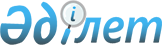 Решение Сырдарьинского районного маслихата от 10 декабря 2021 года № 99 "О внесении изменений в решение Сырдарьинского районного маслихата от 31 декабря 2020 года № 475 "О бюджете сельского округа Когалыколь на 2021-2023 годы"
					
			С истёкшим сроком
			
			
		
					Решение Сырдарьинского районного маслихата Кызылординской области от 10 декабря 2021 года № 99. Прекращено действие в связи с истечением срока
      Сырдарьинский районный маслихат РЕШИЛ:
      1. Внести в решение Сырдарьинского районного маслихата от 31 декабря 2020 года № 475 "О бюджете сельского округа Когалыколь на 2021-2023 годы" (зарегистрировано в Реестре государственной регистрации нормативных правовых актов за номером 8072, опубликовано в эталонном контрольном банке нормативных правовых актов Республики Казахстан 16 января 2021 года) следующие изменения:
      пункт 1 изложить в новой редакции:
      "1. Утвердить бюджет сельского округа Когалыколь на 2021 – 2023 годы согласно приложениям 1, 2 и 3, в том числе на 2021 год в следующих объемах:
      1) доходы – 73253 тысяч тенге, в том числе:
      налоговые поступления – 5642 тысяч тенге;
      поступления трансфертов – 67611 тысяч тенге;
      2) затраты –76680,6 тысяч тенге;
      3) чистое бюджетное кредитование – 0;
      бюджетные кредиты – 0;
      погашение бюджетных кредитов – 0;
      4) сальдо по операциям с финансовыми активами – 0;
      приобретение финансовых активов – 0;
      поступления от продажи финансовых активов государства – 0;
      5) дефицит (профицит) бюджета) – -3427,6 тысяч тенге;
      6) финансирование дефицита (использование профицита) бюджета –3427,6 тысяч тенге;
      поступление займов – 0;
      погашение займов – 0;
      используемые остатки бюджетных средств – 3427,6 тысяч тенге.".
      Приложения 1 к указанному решению изложить в новой редакции согласно приложению к настоящему решению.
      2. Настоящее решение вводится в действие с 1 января 2021 года. Бюджет сельского округа Когалыколь на 2021 год
					© 2012. РГП на ПХВ «Институт законодательства и правовой информации Республики Казахстан» Министерства юстиции Республики Казахстан
				
      Секретарь Сырдарьинского районного маслихата 

Е.Әжікенов
Приложение к решениюСырдарьинского районного маслихатаот 10 декабря 2021 года №99Приложение 1 к решениюСырдарьинского районного маслихатаот 31 декабря 2020 года №475
Категория
Категория
Категория
Категория
Сумма, тысяч тенге
Класс 
Класс 
Класс 
Сумма, тысяч тенге
Подкласс
Подкласс
Сумма, тысяч тенге
Наименование
Сумма, тысяч тенге
1. ДОХОДЫ
73253
1
Налоговые поступления
5642
01
Подоходный налог
23
2
Индивидуальный подоходный налог
23
04
Hалоги на собственность
5619
1
Hалоги на имущество
49
3
Земельный налог
166
4
Hалог на транспортные средства
5404
4
Поступления трансфертов 
67611
02
Трансферты из вышестоящих органов государственного управления
67611
3
Трансферты из районного (города областного значения) бюджета
67611
Функциональная группа 
Функциональная группа 
Функциональная группа 
Функциональная группа 
Администратор бюджетных программ
Администратор бюджетных программ
Администратор бюджетных программ
Программа
Программа
Наименование
2. ЗАТРАТЫ
76680,6
01
Государственные услуги общего характера
34695
124
Аппарат акима города районного значения, села, поселка, сельского округа
34695
001
Услуги по обеспечению деятельности акима города районного значения, села, поселка, сельского округа
34395
022
Капитальные расходы государственного органа
300
06
Социальная помощь и социальное обеспечение
6458
124
Аппарат акима города районного значения, села, поселка, сельского округа
6458
003
Оказание социальной помощи нуждающимся гражданам на дому
6458
07
Жилищно-коммунальное хозяйство
13736,7
124
Аппарат акима города районного значения, села, поселка, сельского округа
13736,7
008
Освещение улиц в населенных пунктах
8240
009
Обеспечение санитарии населенных пунктов
893
011
Благоустройство и озеленение населенных пунктов
4603,7
08
Культура, спорт, туризм и информационное пространство
20772,3
124
Аппарат акима города районного значения, села, поселка, сельского округа
20772,3
006
Поддержка культурно-досуговой работы на местном уровне
20683
028
Проведение физкультурно-оздоровительных и спортивных мероприятий на местном уровне
89,3
12
Транспорт и коммуникация 
1018,6
124
Аппарат акима города районного значения, села, поселка, сельского округа
1018,6
013
Обеспечение функционирования автомобильных дорог в городах районного знасения,селах,паселках,сельских округах
1018,6
3. Чистое бюджетное кредитование
0
Бюджетные кредиты
0
Погашение бюджетных кредитов
0
4. Сальдо по операциям с финансовыми активами
0
Приобретение финансовых активов
0
Поступления от продажи финансовых активов государства
0
5. Дефицит бюджета (профицит)
-3427,6
6.Финансирование дефицита бюджета (использование профицита)
3427,6
Поступление займов
0
Погашение займов
0
8
Используемые остатки бюджетных средств
3427,6
01
Остатки бюджетных средств
3427,6
1
Свободные остатки бюджетных средств
3427,6